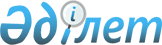 Об утверждении проекта (схемы) зонирования земель, границы оценочных зон и поправочных коэффициентов к базовым ставкам платы за земельные участки населенных пунктов района СауранРешение Сауранского районного маслихата Туркестанской области от 27 сентября 2023 года № 66. Зарегистрировано Департаментом юстиции Туркестанской области 29 сентября 2023 года № 6363-13
      В соответствии с пунктом 2 статьи 8, пунктом 1 статьи 11 Земельного кодекса Республики Казахстан, маслихат района Сауран РЕШИЛ:
      1. Утвердить проект (схему) зонирования земель района Сауран согласно приложению 1 к настоящему решению.
      2. Утвердить границы оценочных зон и поправочные коэффициенты к базовым ставкам платы за земельные участки населенных пунктов района Сауран согласно приложению 2 к настоящему решению.
      3. Настоящее решение вводится в действие по истечении десяти календарных дней после дня его первого официального опубликования. Проект (схема) зонирования земель района Сауран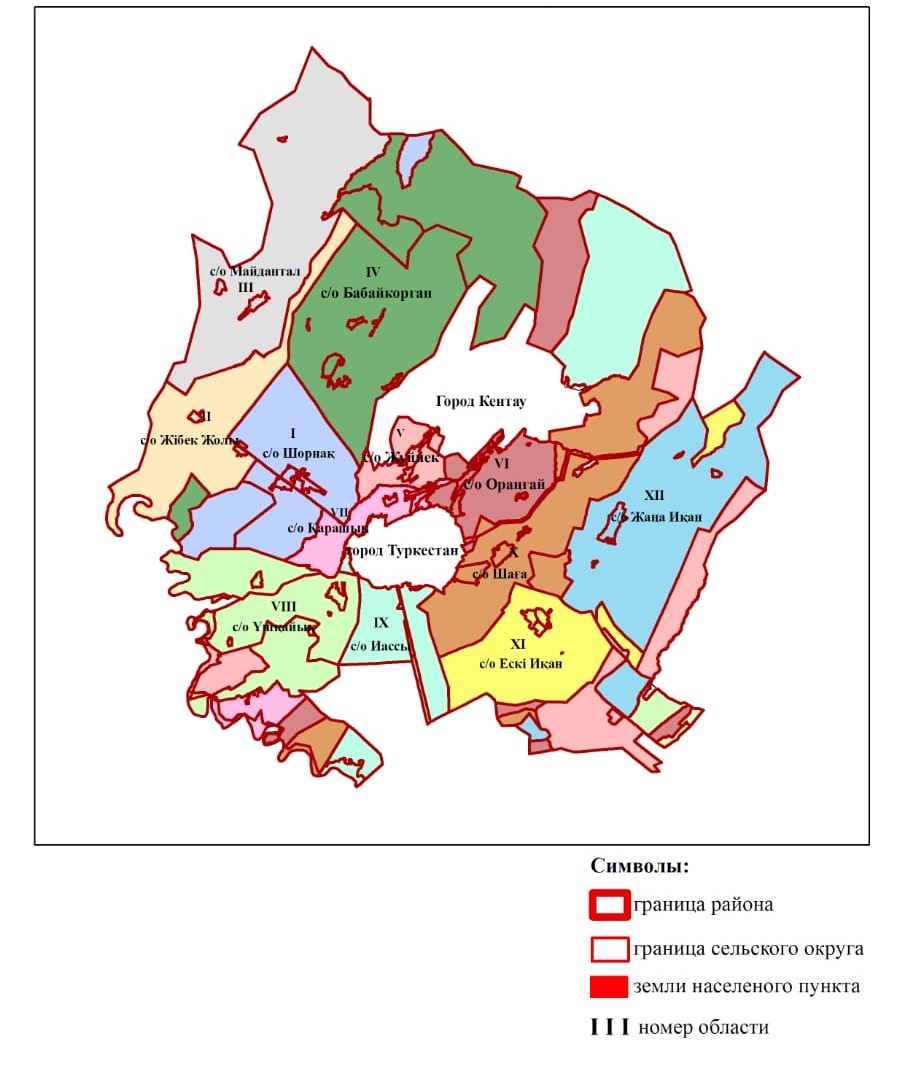  Границы оценочных зон и поправочные коэффициенты к базовым ставкам платы за земельные участки населенных пунктов района Сауран
					© 2012. РГП на ПХВ «Институт законодательства и правовой информации Республики Казахстан» Министерства юстиции Республики Казахстан
				
С. Байсбаев
Приложение 1 к настоящему
решению маслихата района Сауран
от 27 сентября 2023 года № 66Приложение 2 к настоящему
решению маслихата района Сауран
от 27 сентября 2023 года № 66
№
Номер 
зоны
Границы оценочных зон
Поправочные коэффициенты к базовым ставкам платы за земельные участки
сельский округ Шорнақ
сельский округ Шорнақ
сельский округ Шорнақ
сельский округ Шорнақ
1.
I
населенный пункт Шорнақ 
1,79
2.
I
населенный пункт Аша 
1,58
3.
I
населенный пункт Қосмезгіл 
1,50
сельский округ Жібек жолы
сельский округ Жібек жолы
сельский округ Жібек жолы
сельский округ Жібек жолы
4.
II
населенный пункт Сауран 
1,71
5.
II
населенный пункт Ескі Сауран 
1,64
сельский округ Майдантал
сельский округ Майдантал
сельский округ Майдантал
сельский округ Майдантал
6.
III
населенный пункт Қаражон 
1,2
7.
III
населенный пункт Егізқара 
1,0
8.
III
населенный пункт Ынталы 
1,5
сельский округ Бабайқорған
сельский округ Бабайқорған
сельский округ Бабайқорған
сельский округ Бабайқорған
9.
IV
населенный пункт Бабайқорған 
1,43
10.
IV
населенный пункт Абай 
1,34
11.
IV
населенный пункт Құмайлықас 
1,27
12.
IV
населенный пункт Үлгілі
1,34
сельский округ Жүйнек 
сельский округ Жүйнек 
сельский округ Жүйнек 
сельский округ Жүйнек 
13.
V
населенный пункт Шыпан 
1,29
14.
V
населенный пункт Шекербұлақ 
1,43
15.
V
населенный пункт Жүйнек 
1,56
сельский округ Оранғай
сельский округ Оранғай
сельский округ Оранғай
сельский округ Оранғай
16.
VI
населенный пункт Оранғай 
1,75
17.
VI
населенный пункт Бостандық 
1,6
18.
VI
населенный пункт Қосқорған 
1,3
сельский округ Қарашық
сельский округ Қарашық
сельский округ Қарашық
сельский округ Қарашық
19.
VII
населенный пункт Қарашық 
1,65
20.
VII
населенный пункт Құмтиын 
1,63
сельский округ Үшқайық
сельский округ Үшқайық
сельский округ Үшқайық
сельский округ Үшқайық
21.
VIII
населенный пункт Нұртас 
1,4
22.
VIII
населенный пункт Султанбек Қожанов 
1,3
23.
VIII
населенный пункт Теке 
1,6
24.
VIII
населенный пункт Жалаңтөс 
1,1
сельский округ Иассы
сельский округ Иассы
сельский округ Иассы
сельский округ Иассы
25.
IX
населенный пункт Еңбекші Дихан 
1,43
26.
IX
населенный пункт Шойтөбе 
1,34
сельский округ Шаға
сельский округ Шаға
сельский округ Шаға
сельский округ Шаға
27.
Х
населенный пункт Бершінтөбе 
1,5
28.
Х
населенный пункт Қазақстанның 30 жылдығы 
1,8
29.
Х
населенный пункт Шаға 
1,5
сельский округ Ескі Иқан
сельский округ Ескі Иқан
сельский округ Ескі Иқан
сельский округ Ескі Иқан
30.
ХІ
населенный пункт Ескі Иқан 
1,5
31.
ХІ
населенный пункт Мәшһүр Жүсіп 
1,34
сельский округ Жаңа Иқан
сельский округ Жаңа Иқан
сельский округ Жаңа Иқан
сельский округ Жаңа Иқан
32.
ХІІ
населенный пункт Ибата 
1,29
33.
ХІІ
населенный пункт Ойық 
0,83